                                6.04.2020 – 10.04.2020                               Уважаемые родители!     Повторите  вместе с детьми  «волшебные»  буквы: И, Я. –     Они «волшебные» потому, что смягчают согласные, стоящие перед ними.   (На что  эти буквы  похожи, из каких элементов состоят).Повторение темы:  « Гласная  буква Е ».    В совместной деятельности с детьми мы:     * печатали   букву  Е.   * читали  слоги, слова, предложения  с буквой  Е.   * познакомились с  правилом:   « Гласная буква  Е -  волшебная!    Она обозначает  мягкость предыдущего  согласного!»Например: Ме, те, ке; мешок, лента, Лена, Гена –   в этих слогах и  словах буква Е - обозначает один звук [Э]  и мягкость предыдущего согласного.После мягкого согласного слышим Э, а пишем волшебную букву Е.                                       Для взрослых:2. «Гласной буквой, а не звуком, буква Е называется потому, что     обозначает два звука [Й] + [Э] = [ЙЭ].Буква Е обозначает два звука, когда находится в начале слова,после гласной, после разделительных твёрдого и мягкого знаков».  ( Ежевика, смелые, Елена, енот, объезд, объявление, залесье)                          Игры и упражнения:1. Скажи «Наоборот». Преврати твёрдый согласный в слоге в  мягкий:Мы      ми,    ты     ти,    ны     ни,   бы     би,  вы     ви,       сы     си,   лы     ли.Ма     мя,       на      ня,   та     тя,     ба     бя,  ва      вя,        са      ся,   ла      ля.Хочет Е с согласной встать, её мягкость показать:Мэ   ме, нэ  не, тэ  те, бэ   бе, вэ   ве, сэ   се, лэ   ле.2. «Доскажи слово - признак  слогом  Е». Платье (какое?): ново- (е), празднично- , женско - , детско- ;Солнце (какое?): лучисто - ,  ярко - , зимне- , низко- ;Настроение (какое?): весёло- , празднично- , грустно- ,весеннее -.  3. На что похожа буква Е?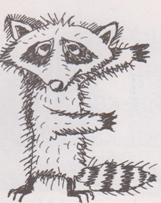 Букву Е узнаем сами,                               Это ель с тремя ветвями.                                   В. А. КовшиковНа расчёску Е похожа,Буква Е тебе поможетНаписать в  тетрадь слова:	Ель, Емеля, егоза.                                  В. Д. ЮрчишинаИз скольких элементов состоит буква Е?Е – три  палочки  направо,К  длинной  мы  приставим прямо!4. Помоги еноту перебраться  через болото к камышам.  Нажимай  на кружочки  и   читай слоги  только с буквой Е.                  МЕ      ТА      ШЕ      ВЕ      СЕ                                        ПЕ       НА       ЛЕ       ГЕ     ЛУ                            ЛА       СА        ТЕ       БЕ     КЕ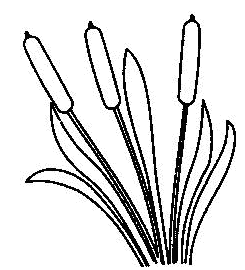 5. Чтение и звуковой анализ слов, продолжи:  мешок, лента, весло, веник.   Чтение и анализ предложений:У  Кати нет  ленты. (4 слова в предложении).У Вани нет веника. У меня нет мешка.